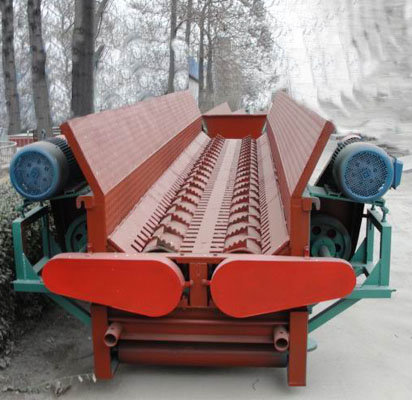 产量: 3-6t/hEXW工厂价: USD6,350产品名称剥皮机外形尺寸（长×宽×高）6010mm×1100mm×1570mm槽框架方管重方管（方管壁厚6mm）槽壁板4mm槽动力扒皮管直径300mm，壁厚8mm扒皮齿厚25mm（锰钢）A3  料钢板厚12mm出料带（长×宽）12500mm×1000mm轴承F318自调心轴承焊接采用CO2 焊接螺栓直径20mm的8.8高强度螺栓动力7.5KW×2台，减速机2台1.5KW×1台（带减速机）